UNIVERSITY CURRICULUM COUNCIL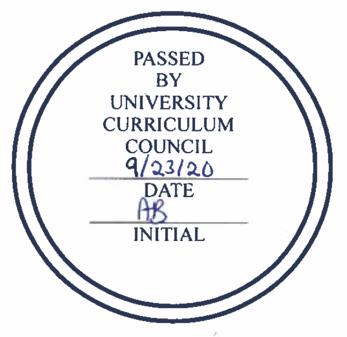 Approved CoursesSeptember 15, 2020New CoursesCourse ChangesExpedited Course Changes  BRICKS: New CoursesBRICKS: Course ChangesCourse NameCredit hoursAT 3001Clinical Skills in Sports Medicine3AT 6120Leadership and Professionalism in AT2HLTH 3150CCommunity Engagement in Appalachian Health3HLTH 6002Program Evaluation in Rural Public Health3IART 6950IART Thesis1-6ISE 4151/5151Information Systems Engineering4ML 4130Self Without Borders: Culture, Identity, and You3POLS 4810                    Politics and Comics3CourseNameChangeEDSP 2730Current Issues in Special Education (MM, MI)Course numberFIN 3921Applied Investment Management PracticumMake repeatableIART 3600JWriting in the ArtsRequisiteMAT 1700Administrative Medical Assisting Techniques IRequisiteMBA 6315Accounting for ExecutivesRequisiteMBA 6924Analytics PracticumMake variable CH & max repeatMUS 4830Music Therapy Principles and Techniques IIIGen ed, requisite, credit hoursNUTR 4200Experimental FoodsRequisiteNUTR 5200Experimental FoodsRequisiteREC 3240Outdoor LeadershipDescription, requisiteTHAR 2130Acting Fundamentals IIRequisiteCoursesNameChangeCHEM 1500Concepts in ChemistryLearning outcomesPCOE 2301CBuilding Leadership in Adolescent Girls through MeCourse descriptionPT 7041Clinical Skills and Examination II: FoundationsLearning outcomesPT 7702Tissue Mechanics: Contractile Tissue and TherapeuticLearning outcomesPT 8150Physical Therapy Complex Case SynthesisLearning outcomesPT 8320Regulation and Reimbursement in Physical TherapyLearning outcomesPT 8510Rehabilitation Management: Functional Support MechLearning outcomesPT 8903Advanced Pediatrics for Physical TherapistsLearning outcomesPT 8906Amplitude Specific Training for Parkinson's DiseaseLearning outcomesPT 8908Advanced Balance and Vestibular Care in Physical TherapyLearning outcomesBME 5000Intro to Biomedical EngineeringLearning outcomesBME 5010Biomedical Engineering Professional DevelopmentLearning outcomesBME 5100Medical InformaticsLearning outcomesBME 5120Biomedical InstrumentationLearning outcomesBME 5850Drug Design and DeliveryLearning outcomesBME 5900Special Topics in Biomedical EngineeringLearning outcomesBME 6000Seminar in Biomedical EngineeringLearning outcomesBME 6900Special Topics in Biomedical EngineeringLearning outcomesBME 6910Biomedical Engineering InternshipLearning outcomesBME 6940Research in Biomedical EngineeringLearning outcomesBME 6950Biomedical Engineering ThesisLearning outcomesBA 2290Cultural Explorations through Global ConsultingFoundationsIntercultural ExplorationsTier IICross-Cultural PerspectivesECON 2300Society, Technology, and Economic Growth (Pending OTM)ArchesConnected WorldTier IISocial SciencesECON 2890Economic Data Analysis with Excel and SAS (Pending OTM)ArchesConstructed WorldAT 2690Health and Injury in Performing Artists (Pending OTM)ArchesNatural WorldTier IIApplied Science/MathBA 1100Introduction to BusinessBridgesEthics & ReasoningBA 1500Introduction to Business Communication and Professional SkillsFoundationsAdvanced WritingBA 3910InternshipBridgesLearning & DoingBA 4920International Business ExperienceBridgesDiversity & Practice/Learning & DoingCAS 2000Foundations in Forensic StudiesArchesNatural WorldEH 2000Introduction to Environmental Health and SafetyArchesOtherGEOG 1310Globalization and the Developing WorldFoundationsIntercultural ExplorationsGEOG 4450Gender, Environment, and DevelopmentBridgesListening and SpeakingGEOL 1010How the Earth Works (Pending OTM)PillarsNatural SciencesTier IINatural SciencesGEOL 2210Earth and Life History (Pending OTM)PillarsNatural SciencesTier IINatural SciencesHIST 2460The Rise of Modern Asia (Pending OTM)PillarsSocial & Behavioral SciencesHLTH 2230Introduction to Appalachian StudiesFoundationsIntercultural ExplorationsTier IICross-Cultural PerspectivesIHS 2190Introduction to Immigrant and Migrant HealthArchesConnected WorldTier IICross-Cultural PerspectivesIHS 2210Introduction to Global Health (Pending OTM)PillarsSocial & Behavioral Sciences/FoundationsIntercultural ExplorationsTier IICross-Cultural PerspectivesIHS 2215Medical Humanities: Global Health and Literature (Pending OTM)PillarsHumanities: Texts & ContextsTier II Humanities & LiteratureIHS 2220Cultural Competency in Interprofessional Health Care (Pending OTM)FoundationsIntercultural ExplorationsTier IICross-Cultural PerspectivesJOUR 4860Advertising and Public Relations CapstoneCapstoneTier IITier 3EJPC 2500Introduction to Japanese CultureFoundationsIntercultural ExplorationsTier IICross-Cultural PerspectivesJPC 4500Japan: A Sociocultural InterpretationBridgesDiversity & PracticeMGT 2640Managing Intercultural Effectiveness in OrganizationsFoundationsIntercultural ExplorationsMGT 4420Gender Issues in ManagementBridgesDiversity & PracticeMGT 4640Cross-Cultural Leadership and ManagementBridgesDiversity & PracticeMKT 4410International MarketingBridgesDiversity & PracticePBIO 1090Americans and their Forests: Ecology, Conservation, and History (Pending OTM)PillarsNatural SciencesTier IINatural SciencesPBIO 1140Foundations of Plant Biology (Pending OTM)PillarsNatural SciencesTier IINatural SciencesPBIO 1150Plant Structure and Development (Pending OTM)PillarsNatural SciencesTier IINatural SciencesPBIO 2010Botany for Gardeners (Pending OTM)PillarsNatural SciencesTier IIApplied Sciences/MathPBIO 2050Biotechnology: From the Lab to Daily Life (Pending OTM)ArchesNatural WorldTier IIApplied Science/MathPBIO 2090Plant Ecology (Pending OTM)PillarsNatural SciencesTier IINatural SciencesPBIO 2470Biomes of the World (Pending OTM)PillarsNatural SciencesTier IINatural Sciences